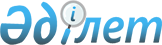 О внесении изменений в решение Шымкентского городского маслихата от 22 декабря 2015 года № 54/411-5с "О бюджете города Шымкент на 2016-2018 годы"
					
			С истёкшим сроком
			
			
		
					Решение Шымкентского городского маслихата Южно-Казахстанской области от 26 декабря 2016 года № 12/110-6с. Зарегистрировано Департаментом юстиции Южно-Казахстанской области 26 декабря 2016 года № 3933. Срок действия решения - до 1 января 2017 года      В соответствии с пунктом 5 статьи 109 Бюджетного кодекса Республики Казахстан от 4 декабря 2008 года, подпунктом 1) пункта 1 статьи 6 Закона Республики Казахстан от 23 января 2001 года "О местном государственном управлении и самоуправлении в Республике Казахстан" и решением Южно-Казахстанского областного маслихата от 26 декабря 2016 года № 9/100-VI "О внесении изменений в решение Южно-Казахстанского областного маслихата от 9 декабря 2015 года № 44/351-V "Об областном бюджете на 2016-2018 годы", зарегистрированного в Реестре государственной регистрации нормативных правовых актов за № 3930 городской маслихат РЕШИЛ:

      1. Внести в решение Шымкентского городского маслихата от 22 декабря 2015 года № 54/411-5с "О бюджете города Шымкент на 2016-2018 годы" (зарегистрировано в Реестре государственной регистрации нормативных правовых актов за № 3484, опубликовано 8 января 2016 года в газете "Панорама Шымкента") следующие изменения:

      в пункте 1:

      цифры "99 818 787" заменить цифрами "100 467 178";

      цифры "48 136 913" заменить цифрами "48 785 304";

      цифры "103 310 920" заменить цифрами "103 959 311";

      в пункте 3:

      цифры "2 353 421" заменить цифрами "1 745 297";

      цифры "1 811 987" заменить цифрами "1 874 249";

      цифры "2 065 619" заменить цифрами "2 453 981";

      цифры "1 383 386" заменить цифрами "1 583 816";

      пункт 3-1 изложить в следующей редакции:

      "3-1. Учесть, что в городском бюджете на 2016 год предусмотрены целевые трансферты на развитие из республиканского бюджета на следующие цели:

      проектирование и (или) строительство, реконструкция жилья коммунального жилищного фонда – 296 904 тысяч тенге;

      развитие теплоэнергетической системы – 150 000 тысяч тенге;

      проектирование, развитие и (или) обустройство инженерно-коммуникационной инфраструктуры – 605 461 тысяч тенге.";

      приложение 1 к указанному решению изложить в новой редакции согласно приложению к настоящему решению.

      2. Настоящее решение вводится в действие с 1 января 2016 года.

 Бюджет города Шымкент на 2016 год
					© 2012. РГП на ПХВ «Институт законодательства и правовой информации Республики Казахстан» Министерства юстиции Республики Казахстан
				
      Председатель сессии

      городского маслихата

Г. Ташкараев

      Секретарь городского

      маслихата

Н. Бекназаров
Приложение к решению
Шымкентского городского маслихата
от 26 декабря 2016 года № 12/110-6сПриложение № 1 к решению
Шымкентского городского маслихата
от 22 декабря 2015 года № 54/411-5сКатегория

Категория

Категория

Категория

Сумма тысяч тенге

Класс

Класс

Наименование

Сумма тысяч тенге

Подкласс

Подкласс

Сумма тысяч тенге

1

1

1

1

2

3 

I. Доходы

100 467 178

1

1

Налоговые поступления

47 990 496

01

Подоходный налог

15 314 050

2

Индивидуальный подоходный налог

15 314 050

03

Социальный налог

12 671 470

1

Социальный налог

12 671 470

04

Hалоги на собственность

6 307 288

1

Hалоги на имущество

4 219 743

3

Земельный налог

638 017

4

Hалог на транспортные средства

1 447 749

5

Единый земельный налог

1 779

05

Внутренние налоги на товары, работы и услуги

12 998 335

2

Акцизы

11 968 021

3

Поступления за использование природных и других ресурсов

196 120

4

Сборы за ведение предпринимательской и профессиональной деятельности

757 785

5

Налог на игорный бизнес

76 409

07

Прочие налоги

186

1

Прочие налоги

186

08

Обязательные платежи, взимаемые за совершение юридически значимых действий и (или) выдачу документов уполномоченными на то государственными органами или должностными лицами

699 167

1

Государственная пошлина

699 167

2

2

Неналоговые поступления

486 465

01

Доходы от государственной собственности

127 434

1

Поступления части чистого дохода государственных предприятий

9 168

3

Дивиденды на государственные пакеты акций, находящиеся в государственной собственности

434

4

Доходы на доли участия в юридических лицах, находящиеся в государственной собственности

11 100

5

Доходы от аренды имущества, находящегося в государственной собственности

105 569

9

Прочие доходы от государственной собственности

1 163

02

Поступления от реализации товаров (работ, услуг) государственными учреждениями, финансируемыми из государственного бюджета

9

1

Поступления от реализации товаров (работ, услуг) государственными учреждениями, финансируемыми из государственного бюджета

9

04

Штрафы, пени, санкции, взыскания, налагаемые государственными учреждениями, финансируемыми из государственного бюджета, а также содержащимися и финансируемыми из бюджета (сметы расходов) Национального Банка Республики Казахстан 

22 630

1

Штрафы, пени, санкции, взыскания, налагаемые государственными учреждениями, финансируемыми из государственного бюджета, а также содержащимися и финансируемыми из бюджета (сметы расходов) Национального Банка Республики Казахстан, за исключением поступлений от организаций нефтяного сектора 

22 630

06

Прочие неналоговые поступления

336 392

1

Прочие неналоговые поступления

336 392

3

3

Поступления от продажи основного капитала

3 204 913

01

Продажа государственного имущества, закрепленного за государственными учреждениями

2 517 928

1

Продажа государственного имущества, закрепленного за государственными учреждениями

2 517 928

03

Продажа земли и нематериальных активов

686 985

1

Продажа земли

643 185

2

Продажа нематериальных активов

43 800

4

4

Поступления трансфертов 

48 785 304

02

Трансферты из вышестоящих органов государственного управления

48 785 304

2

Трансферты из областного бюджета

48 785 304

Функциональная группа Наименование

Функциональная группа Наименование

Функциональная группа Наименование

Функциональная группа Наименование

Функциональная группа Наименование

Сумма тысяч тенге

Функциональная подгруппа 

Функциональная подгруппа 

Функциональная подгруппа 

Функциональная подгруппа 

Сумма тысяч тенге

Администратор бюджетных программ

Администратор бюджетных программ

Администратор бюджетных программ

Сумма тысяч тенге

Программа

Программа

Сумма тысяч тенге

ІІ. Затраты

103 959 311 

01

Государственные услуги общего характера

1 699 761 

1

Представительные, исполнительные и другие органы, выполняющие общие функции государственного управления

1 589 245 

112

Аппарат маслихата района (города областного значения)

26 461 

001

Услуги по обеспечению деятельности маслихата района (города областного значения)

21 661 

003

Капитальные расходы государственного органа

4 800 

122

Аппарат акима района (города областного значения)

1 140 285 

001

Услуги по обеспечению деятельности акима района (города областного значения)

309 449 

003

Капитальные расходы государственного органа

830 836 

123

Аппарат акима района в городе, города районного значения, поселка, села, сельского округа

422 499 

001

Услуги по обеспечению деятельности акима района в городе, города районного значения, поселка, села, сельского округа

407 776 

022

Капитальные расходы государственного органа

14 723 

2

Финансовая деятельность

19 519 

459

Отдел экономики и финансов района (города областного значения)

19 519 

003

Проведение оценки имущества в целях налогообложения

19 519 

5

Планирование и статистическая деятельность

189 

459

Отдел экономики и финансов района (города областного значения)

189 

061

Экспертиза и оценка документации по вопросам бюджетных инвестиций и концессии, проведение оценки реализации бюджетных инвестиций

189 

9

Прочие государственные услуги общего характера

90 808 

459

Отдел экономики и финансов района (города областного значения)

90 808 

001

Услуги по реализации государственной политики в области формирования и развития экономической политики, государственного планирования, исполнения бюджета и управления коммунальной собственностью района (города областного значения)

89 237 

015

Капитальные расходы государственного органа

1 571 

02

Оборона

141 905 

1

Военные нужды

56 039 

122

Аппарат акима района (города областного значения)

56 039 

005

Мероприятия в рамках исполнения всеобщей воинской обязанности

56 039 

2

Организация работы по чрезвычайным ситуациям

85 866 

122

Аппарат акима района (города областного значения)

85 866 

006

Предупреждение и ликвидация чрезвычайных ситуаций масштаба района (города областного значения)

85 866 

03

Общественный порядок, безопасность, правовая, судебная, уголовно-исполнительная деятельность

456 749 

6

Уголовно-исполнительная система

25 622 

451

Отдел занятости и социальных программ района (города областного значения)

25 622 

039

Организация и осуществление социальной адаптации и реабилитации лиц, отбывших уголовные наказания

25 622 

9

Прочие услуги в области общественного порядка и безопасности

431 127 

485

Отдел пассажирского транспорта и автомобильных дорог района (города областного значения)

431 127 

021

Обеспечение безопасности дорожного движения в населенных пунктах

431 127 

04

Образование

47 648 916 

1

Дошкольное воспитание и обучение

11 690 830 

464

Отдел образования района (города областного значения)

11 439 674 

009

Обеспечение деятельности организаций дошкольного воспитания и обучения

639 854 

040

Реализация государственного образовательного заказа в дошкольных организациях образования

10 799 820 

467

Отдел строительства района (города областного значения)

251 156 

037

Строительство и реконструкция объектов дошкольного воспитания и обучения

251 156 

2

Начальное, основное среднее и общее среднее образование

33 554 482 

464

Отдел образования района (города областного значения)

26 966 977 

003

Общеобразовательное обучение

25 951 997 

006

Дополнительное образование для детей

1 014 980 

467

Отдел строительства района (города областного значения)

6 587 505 

024

Строительство и реконструкция объектов начального, основного среднего и общего среднего образования

6 587 505 

4

Техническое и профессиональное, послесреднее образование

31 523 

464

Отдел образования района (города областного значения)

31 523 

018

Организация профессионального обучения

31 523 

9

Прочие услуги в области образования

2 372 081 

464

Отдел образования района (города областного значения)

2 372 081 

001

Услуги по реализации государственной политики на местном уровне в области образования

57 913 

005

Приобретение и доставка учебников, учебно-методических комплексов для государственных учреждений образования района (города областного значения)

879 261 

015

Ежемесячная выплата денежных средств опекунам (попечителям) на содержание ребенка-сироты (детей-сирот), и ребенка (детей), оставшегося без попечения родителей

179 036 

022

Выплата единовременных денежных средств казахстанским гражданам, усыновившим (удочерившим) ребенка (детей)-сироту и ребенка (детей), оставшегося без попечения родителей

25 452 

029

Обследование психического здоровья детей и подростков и оказание психолого-медико-педагогической консультативной помощи населению

11 724 

067

Капитальные расходы подведомственных государственных учреждений и организаций

1 218 695 

06

Социальная помощь и социальное обеспечение

2 235 865 

1

Социальное обеспечение

708 339 

451

Отдел занятости и социальных программ района (города областного значения)

681 654 

005

Государственная адресная социальная помощь

6 790 

016

Государственные пособия на детей до 18 лет

608 580 

025

Внедрение обусловленной денежной помощи по проекту Өрлеу

66 284 

464

Отдел образования района (города областного значения)

26 685 

030

Содержание ребенка (детей), переданного патронатным воспитателям

26 685 

2

Социальная помощь

1 316 001 

451

Отдел занятости и социальных программ района (города областного значения)

1 316 001 

002

Программа занятости

113 048 

006

Оказание жилищной помощи

26 300 

007

Социальная помощь отдельным категориям нуждающихся граждан по решениям местных представительных органов

492 077 

010

Материальное обеспечение детей-инвалидов, воспитывающихся и обучающихся на дому

9 946 

013

Социальная адаптация лиц, не имеющих определенного местожительства

93 138 

014

Оказание социальной помощи нуждающимся гражданам на дому

125 779 

017

Обеспечение нуждающихся инвалидов обязательными гигиеническими средствами и предоставление услуг специалистами жестового языка, индивидуальными помощниками в соответствии с индивидуальной программой реабилитации инвалида

455 713 

9

Прочие услуги в области социальной помощи и социального обеспечения

211 525 

451

Отдел занятости и социальных программ района (города областного значения)

211 525 

001

Услуги по реализации государственной политики на местном уровне в области обеспечения занятости и реализации социальных программ для населения

142 131 

011

Оплата услуг по зачислению, выплате и доставке пособий и других социальных выплат

3 676 

021

Капитальные расходы государственного органа

2 000 

050

Реализация Плана мероприятий по обеспечению прав и улучшению качества жизни инвалидов

42 335 

054

Размещение государственного социального заказа в неправительственном секторе

2 793 

067

Капитальные расходы подведомственных государственных учреждений и организаций

18 590 

07

Жилищно-коммунальное хозяйство

29 473 618 

1

Жилищное хозяйство

15 133 035 

123

Аппарат акима района в городе, города районного значения, поселка, села, сельского округа

51 777 

027

Ремонт и благоустройство объектов в рамках развития городов и сельских населенных пунктов по Дорожной карте занятости 2020

51 777 

464

Отдел образования района (города областного значения)

37 614 

026

Ремонт объектов в рамках развития городов и сельских населенных пунктов по Дорожной карте занятости 2020

37 614 

467

Отдел строительства района (города областного значения)

11 216 034 

003

Проектирование и (или) строительство, реконструкция жилья коммунального жилищного фонда

4 449 167 

004

Проектирование, развитие и (или) обустройство инженерно-коммуникационной инфраструктуры

6 545 329 

072

Строительство служебного жилища, развитие инженерно-коммуникационной инфраструктуры и строительство, достройка общежитий для молодежи в рамках Дорожной карты занятости 2020

221 538 

479

Отдел жилищной инспекции района (города областного значения)

16 569 

001

Услуги по реализации государственной политики на местном уровне в области жилищного фонда

16 411 

005

Капитальные расходы государственного органа

158 

485

Отдел пассажирского транспорта и автомобильных дорог района (города областного значения)

11 551 

004

Ремонт и благоустройство объектов в рамках развития городов и сельских населенных пунктов по Дорожной карте занятости 2020

11 551 

491

Отдел жилищных отношений района (города областного значения)

80 768 

001

Услуги по реализации государственной политики на местном уровне в области жилищного фонда

30 132 

003

Капитальные расходы государственного органа

6 608 

005

Организация сохранения государственного жилищного фонда

4 978 

006

Обеспечение жильем отдельных категорий граждан

39 050 

497

Отдел жилищно-коммунального хозяйства района (города областного значения)

3 718 722 

001

Услуги по реализации государственной политики на местном уровне в области жилищно-коммунального хозяйства

231 329 

004

Изъятие, в том числе путем выкупа земельных участков для государственных надобностей и связанное с этим отчуждение недвижимого имущества

2 723 753 

008

Мероприятия, направленные на поддержание сейсмоустойчивости жилых зданий, расположенных в сейсмоопасных регионах Республики Казахстан

269 842 

031

Изготовление технических паспортов на объекты кондоминиумов

3 023 

032

Капитальные расходы подведомственных государственных учреждений и организаций

91 964 

033

Проектирование, развитие и (или) обустройство инженерно-коммуникационной инфраструктуры

365 300 

049

Проведение энергетического аудита многоквартирных жилых домов

33 511 

2

Коммунальное хозяйство

5 529 544 

467

Отдел строительства района (города областного значения)

256 657 

007

Развитие благоустройства городов и населенных пунктов

256 657 

497

Отдел жилищно-коммунального хозяйства района (города областного значения)

5 272 887 

018

Развитие благоустройства городов и населенных пунктов

212 252 

026

Организация эксплуатации тепловых сетей, находящихся в коммунальной собственности районов (городов областного значения)

734 658 

028

Развитие коммунального хозяйства

1 972 926 

029

Развитие системы водоснабжения и водоотведения

2 353 051 

3

Благоустройство населенных пунктов

8 811 039 

123

Аппарат акима района в городе, города районного значения, поселка, села, сельского округа

1 513 711 

009

Обеспечение санитарии населенных пунктов

653 752 

011

Благоустройство и озеленение населенных пунктов

859 959 

474

Отдел сельского хозяйства и ветеринарии района (города областного значения)

12 513 

016

 Обеспечение санитарии населенных пунктов

12 513 

497

Отдел жилищно-коммунального хозяйства района (города областного значения)

7 284 815 

025

Освещение улиц в населенных пунктах

1 314 651 

030

Обеспечение санитарии населенных пунктов

1 937 678 

034

Содержание мест захоронений и захоронение безродных

100 519 

035

Благоустройство и озеленение населенных пунктов

3 931 967 

08

Культура, спорт, туризм и информационное пространство

4 475 079 

1

Деятельность в области культуры

605 140 

123

Аппарат акима района в городе, города районного значения, поселка, села, сельского округа

14 665 

006

Поддержка культурно-досуговой работы на местном уровне

14 665 

455

Отдел культуры и развития языков района (города областного значения)

587 836 

003

Поддержка культурно-досуговой работы

295 163 

005

Обеспечение функционирования зоопарков и дендропарков

292 673 

467

Отдел строительства района (города областного значения)

2 639 

011

Развитие объектов культуры

2 639 

2

Спорт

2 979 747 

465

Отдел физической культуры и спорта района (города областного значения)

2 680 285 

001

Услуги по реализации государственной политики на местном уровне в сфере физической культуры и спорта

31 782 

004

Капитальные расходы государственного органа 

5 122 

005

Развитие массового спорта и национальных видов спорта 

2 524 228 

006

Проведение спортивных соревнований на районном (города областного значения) уровне

76 832 

032

Капитальные расходы подведомственных государственных учреждений и организаций

42 321 

467

Отдел строительства района (города областного значения)

299 462 

008

Развитие объектов спорта

299 462 

3

Информационное пространство

586 423 

455

Отдел культуры и развития языков района (города областного значения)

217 496 

006

Функционирование районных (городских) библиотек

181 272 

007

Развитие государственного языка и других языков народа Казахстана

36 224 

456

Отдел внутренней политики района (города областного значения)

368 927 

002

Услуги по проведению государственной информационной политики

368 927 

9

Прочие услуги по организации культуры, спорта, туризма и информационного пространства

303 769 

455

Отдел культуры и развития языков района (города областного значения)

58 744 

001

Услуги по реализации государственной политики на местном уровне в области развития языков и культуры

22 242 

010

Капитальные расходы государственного органа 

10 088 

032

Капитальные расходы подведомственных государственных учреждений и организаций

26 414 

456

Отдел внутренней политики района (города областного значения)

245 025 

001

Услуги по реализации государственной политики на местном уровне в области информации, укрепления государственности и формирования социального оптимизма граждан

177 039 

003

Реализация мероприятий в сфере молодежной политики

60 032 

006

Капитальные расходы государственного органа 

7 114 

032

Капитальные расходы подведомственных государственных учреждений и организаций

840 

09

Топливно-энергетический комплекс и недропользование

4 491 861 

1

Топливо и энергетика

2 881 981 

497

Отдел жилищно-коммунального хозяйства района (города областного значения)

2 881 981 

009

Развитие теплоэнергетической системы

2 881 981 

9

Прочие услуги в области топливно-энергетического комплекса и недропользования

1 609 880 

497

Отдел жилищно-коммунального хозяйства района (города областного значения)

1 609 880 

038

Развитие газотранспортной системы

1 609 880 

10

Сельское, водное, лесное, рыбное хозяйство, особо охраняемые природные территории, охрана окружающей среды и животного мира, земельные отношения

323 989 

1

Сельское хозяйство

166 367 

467

Отдел строительства района (города областного значения)

764 

010

Развитие объектов сельского хозяйства

764 

474

Отдел сельского хозяйства и ветеринарии района (города областного значения)

165 603 

001

Услуги по реализации государственной политики на местном уровне в сфере сельского хозяйства и ветеринарии

71 851 

003

Капитальные расходы государственного органа

7 568 

005

Обеспечение функционирования скотомогильников (биотермических ям)

835 

006

Организация санитарного убоя больных животных

252 

007

Организация отлова и уничтожения бродячих собак и кошек

49 100 

008

Возмещение владельцам стоимости изымаемых и уничтожаемых больных животных, продуктов и сырья животного происхождения

14 474 

011

Проведение ветеринарных мероприятий по энзоотическим болезням животных

20 333 

012

Проведение мероприятий по идентификации сельскохозяйственных животных 

900 

032

Капитальные расходы подведомственных государственных учреждений и организаций

290 

6

Земельные отношения

81 610 

463

Отдел земельных отношений района (города областного значения)

81 610 

001

Услуги по реализации государственной политики в области регулирования земельных отношений на территории района (города областного значения)

76 635 

007

Капитальные расходы государственного органа

4 975 

9

Прочие услуги в области сельского, водного, лесного, рыбного хозяйства, охраны окружающей среды и земельных отношений

76 012 

474

Отдел сельского хозяйства и ветеринарии района (города областного значения)

76 012 

013

Проведение противоэпизоотических мероприятий

76 012 

11

Промышленность, архитектурная, градостроительная и строительная деятельность

246 121 

2

Архитектурная, градостроительная и строительная деятельность

246 121 

467

Отдел строительства района (города областного значения)

71 490 

001

Услуги по реализации государственной политики на местном уровне в области строительства

69 575 

017

Капитальные расходы государственного органа 

1 915 

468

Отдел архитектуры и градостроительства района (города областного значения)

174 631 

001

Услуги по реализации государственной политики в области архитектуры и градостроительства на местном уровне 

64 511 

003

Разработка схем градостроительного развития территории района и генеральных планов населенных пунктов

94 048 

004

Капитальные расходы государственного органа 

16 072 

12

Транспорт и коммуникации

12 505 796 

1

Автомобильный транспорт

12 449 237 

485

Отдел пассажирского транспорта и автомобильных дорог района (города областного значения)

12 449 237 

022

Развитие транспортной инфраструктуры

7 308 124 

023

Обеспечение функционирования автомобильных дорог

5 141 113 

9

Прочие услуги в сфере транспорта и коммуникаций

56 559 

485

Отдел пассажирского транспорта и автомобильных дорог района (города областного значения)

56 559 

001

Услуги по реализации государственной политики на местном уровне в области пассажирского транспорта и автомобильных дорог 

53 602 

003

Капитальные расходы государственного органа 

2 957 

13

Прочие

233 239 

3

Поддержка предпринимательской деятельности и защита конкуренции

111 529 

469

Отдел предпринимательства района (города областного значения)

111 529 

001

Услуги по реализации государственной политики на местном уровне в области развития предпринимательства

106 510 

004

Капитальные расходы государственного органа 

5 019 

9

Прочие

121 710 

459

Отдел экономики и финансов района (города областного значения)

121 710 

008

Разработка или корректировка, а также проведение необходимых экспертиз технико-экономических обоснований местных бюджетных инвестиционных проектов и конкурсных документаций концессионных проектов, консультативное сопровождение концессионных проектов

17 496 

012

Резерв местного исполнительного органа района (города областного значения) 

104 214 

14

Обслуживание долга

676 

1

Обслуживание долга

676 

459

Отдел экономики и финансов района (города областного значения)

676 

021

Обслуживание долга местных исполнительных органов по выплате вознаграждений и иных платежей по займам из областного бюджета

676 

15

Трансферты

25 736 

1

Трансферты

25 736 

459

Отдел экономики и финансов района (города областного значения)

25 736 

006

Возврат неиспользованных (недоиспользованных) целевых трансфертов

25 736 

ІІІ. Чистое бюджетное кредитование

4 711 906 

Функциональная группа Наименование 

Функциональная группа Наименование 

Функциональная группа Наименование 

Функциональная группа Наименование 

Функциональная группа Наименование 

Сумма тысяч тенге

Функциональная подгруппа

Функциональная подгруппа

Функциональная подгруппа

Функциональная подгруппа

Сумма тысяч тенге

Администратор бюджетных программ

Администратор бюджетных программ

Администратор бюджетных программ

Сумма тысяч тенге

Программа

Программа

Сумма тысяч тенге

Бюджетные кредиты

4 711 906 

7

Жилищно-коммунальное хозяйство

4 711 906 

1

Жилищное хозяйство

4 711 906 

497

Отдел жилищно-коммунального хозяйства района (города областного значения)

4 711 906 

053

Кредитование на реконструкцию и строительство систем тепло, водоснабжения и водоотведения

4 711 906 

ІV. Сальдо по операциям с финансовыми активами

-57 732 

Категория

Категория

Категория

Категория

Сумма тысяч тенге

Класс

Класс

Наименование

Сумма тысяч тенге

Подкласс

Подкласс

Сумма тысяч тенге

Поступления от продажи финансовых активов государства

57 732 

6

6

Поступления от продажи финансовых активов государства

57 732 

1

Поступления от продажи финансовых активов государства

57 732 

1

Поступления от продажи финансовых активов внутри страны

57 732 

V. Дефицит бюджета (профицит)

-8 146 307 

VI. Финансирование дефицита бюджета (использование профицита)

8 146 307 

